March 14, 20196th Atmosphere Test Review, New MaterialDensity: the amount of matter in a given volume or areaAlso described as a measure of how compact or condensed matter isAtmospheric pressure and wind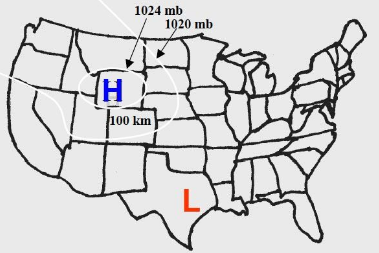 Wind is caused by changes in air pressureAir moves from areas of high pressure to areas of low pressureIn our experiment with the tin foil and books, we saw that dropping the book created a high pressure area which created wind, pushing the foil awayWhen we picked the book up rapidly, we created a low pressure zone which created wind that pulled the tin foil inThe bigger the difference between high pressure and low pressure zones, the stronger the windIf a super high pressure zone hits a super low pressure zone, the wind will be intenseEx. 1060 mb high pressure vs. 1000 mb low pressure (difference of 60 mb)If a somewhat high pressure zone hits a relatively low pressure zone, the wind will be mildEx. 1024 mb high pressure vs. 1020 mb low pressure (difference of 4 mb)The closer the distance between high pressure and low pressure zones, the stronger the windA blue “H” stands for high pressure/cold air, and a red “L” stands for low pressure/warm airCold and warm fronts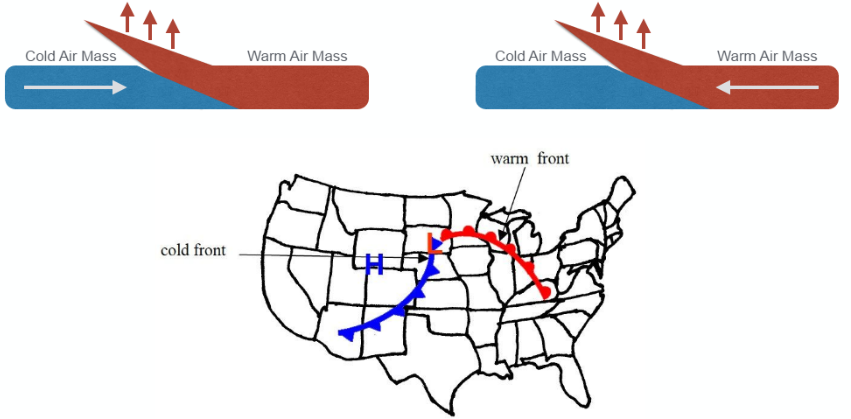 			            cold front			  warm frontFront: the boundary between air masses of two different temperatures and densitiesCold front:  when cold air moves into a stationary mass of warm airThe cold air pushes underneath the warm air and forces the warm air to rise upWarm front:  when warm air moves into a stationary mass of cold airThe warm air rolls over the cold air and rises up into the atmosphereWarm air rises in both cold and warm fronts – the main difference between a warm and a cold front is which temperature of air is moving faster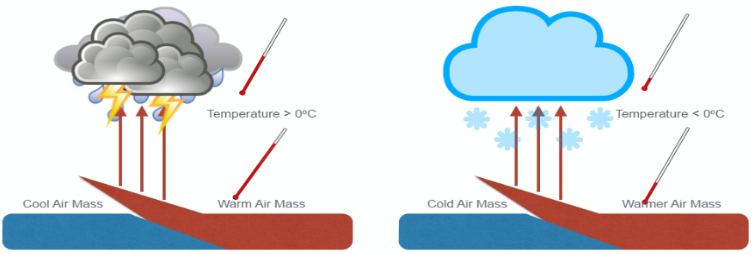 PrecipitationCondensation:  a change in phase from a gas to a liquidWater vapor in the atmosphere cools and turns from a gas into precipitationWater vapor must be present in the air for condensation to occur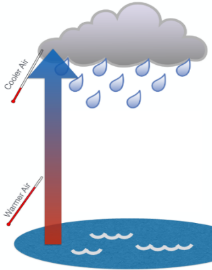 Precipitation:  liquid or solid water that falls from the skyEx. rain, snow, hail, sleet, freezing rain Evaporation:  change of phase from a liquid to a gas, ex. boiling waterCondensation, precipitation, and evaporation in the atmosphere all depend on air temperatureStorm front: as warm, moist air rises into the cold upper atmosphere, water vapor in the air cools and condenses out as precipitationWater on Earth’s surface is warmed and evaporates to become water vapor in the airWarm air containing water vapor rises into the cold upper atmosphereAs the warm air rises, the water vapor cools and condenses from water vapor back into a liquidThe liquid then precipitates out of the air as rain or snow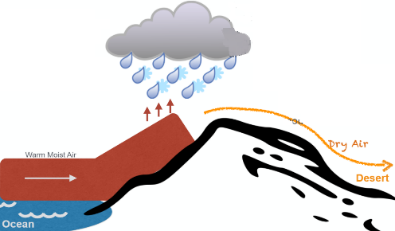 Both cold and warm fronts are often the site of severe weather eventsMountains:  mountains can force warm air up into the atmosphere by acting like a rampAs warm air reaches colder altitudes, precipitation can occurDeserts can form on the other side of mountains because airhas no moisture leftHow does our atmosphere help humans live on Earth?Greenhouse effect keeps Earth warmOzone protects us from harmful UV radiationBurns up meteorsCauses weather events, including rainAllows us to speak with each other, since we depend on air molecules to produce soundFocus QuestionsWhat happens to the volume and density of air as it is heated and cooled?The volume and density of air change with changes in temperature.As the temperature of air increases, its volume increases and its density decreases.As the temperature of air decreases, its volume decreases and its density increases.Why do changes in density cause air movement?Air is a fluid. Fluids that are denser sink below those that are less dense.The decrease in density as air is heated causes it to rise above cooler, denser air.The increase in density as air is cooled causes it to sink below warmer, less dense air.How do differences in the temperature of the Earth’s atmosphere affect the movement of air?The warmer air in the atmosphere rises and cooler air in the atmosphere sinks. This causes convection currents in the atmosphere.What types of air movements cause areas of high and low pressure?Cold air sinking increases the pressure in an area, while warm air rising decreases the pressure in an area.Why do differences in pressure cause wind?When there are pressure differences in the atmosphere, air moves from areas of high pressure to areas of low pressure. This movement of air creates wind.What factors are necessary for precipitation to form along fronts?Three of the factors necessary for precipitation to occur include:A difference in density between the warm and cold air massesAn upper atmosphere that has temperatures lower than the air in the rising warm air massA significant amount of water vapor in the rising warm air mass.What changes in atmospheric pressure occur with the passing of a cold or warm front?In both cold and warm fronts, the rising of the warmer air mass is accompanied by a decrease in the atmospheric pressure.